ЧЕРКАСЬКА ОБЛАСНА РАДАГОЛОВАР О З П О Р Я Д Ж Е Н Н Я29.01.2024                                                                                      № 28-рПро встановлення посадових окладівдиректорам окремих комунальних некомерційних підприємств спільної власності територіальних громад сіл, селищ, міст Черкаської областіВідповідно до статті 55 Закону України «Про місцеве самоврядування
в Україні», постанови Кабінету Міністрів України від 19.05.1999 № 859 
«Про умови і розміри оплати праці керівників підприємств, заснованих 
на державний, комунальній власності, та об’єднань державних підприємств» 
(зі змінами), рішення обласної ради від 16.12.2016 № 10-18/VIІ «Про управління суб’єктами та об’єктами спільної власності територіальних громад сіл, селищ, міст Черкаської області» (із змінами), пунктів 7, 8, 11 Положення про умови і розміри оплати праці керівників комунальних підприємств 
та комунальних некомерційних підприємств спільної власності територіальних громад сіл, селищ, міст Черкаської області, затвердженого рішенням Черкаської обласної ради від 05.12.2023 № 352-р, враховуючи розпорядження голови обласної ради від 25.01.2024 № 25-р «Про затвердження коефіцієнтів кратності, що застосовуються для визначення розмірів посадових окладів керівників комунальних некомерційних підприємств спільної власності територіальних громад сіл, селищ, міст Черкаської області», листи комунального некомерційного підприємства «Черкаський обласний кардіологічний центр Черкаської обласної ради» від 27.12.2023 № 530/01-08, від 03.01.2024 
№ 04/01-08, комунального некомерційного підприємства «Черкаський обласний наркологічний диспансер Черкаської обласної ради» від 10.01.2024 № 01-34/29, комунального закладу «Обласний дитячий санаторій «Пролісок» Черкаської обласної ради» від 22.01.2024 року № 16:1. Встановити з 28 грудня 2023 року посадові оклади:                                  1) директору комунального некомерційного підприємства «Черкаський обласний кардіологічний центр Черкаської обласної ради» у розмірі 30 318,00 грн (тридцять тисяч триста вісімнадцять гривень 00 коп.);2) директору комунального некомерційного підприємства «Черкаський обласний наркологічний диспансер Черкаської обласної ради» у розмірі 27 068,00 грн (двадцять сім тисяч шістдесят вісім гривень 00 коп.)2. Встановити з 23 січня 2024 року директору комунального некомерційного підприємства «Обласний дитячий санаторій «Пролісок» Черкаської обласної Ради»  посадовий окладу у розмірі 21 963,00 грн (двадцять одна тисяча дев’ятсот шістдесят три гривні 00 коп.).3. Контроль за виконанням розпорядження покласти на управління об’єктами спільної власності територіальних громад області виконавчого апарату обласної ради та управління юридичного забезпечення та роботи                          з персоналом виконавчого апарату обласної ради.Голова								     Анатолій ПІДГОРНИЙ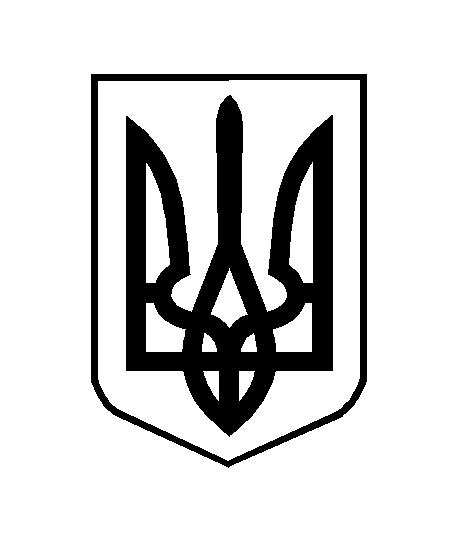 